Opis przedmiotu zamówieniaDla realizacji zamówienia nr WIZ.271.2.7.2023 pn.: Remont uszkodzonych nawierzchni  ścian wewnętrznych  w Szkole Podstawowej nr 6 w Świnoujściu wg zaleceń inspektora sanitarnego.”Kody CPV    45442100-8 – roboty malarskiePrzedmiotem niniejszego zamówienia jest realizacja robót remontowych malarskich obejmujących nawierzchnię ścian i sufitów w budynku Szkoły Podstawowej nr 6 przy ul. Staszica 17 (budynek”A”) oraz ul. Kościuszki 11 (budynek „B”) w Świnoujściu.Sala nr 7 w przyziemiu budynku „A”:Zbicie odparzonego tynku w pasie dolnym 30 cm od posadzki, odgrzybienie ściany, położenie nowego tynku wapiennego, gruntowanie, szpachlowanie gipsem szpachlowym, gruntowanie i malowanie 2x farbą lateksową na wysokości  pasa lamperii (całość 6 m2).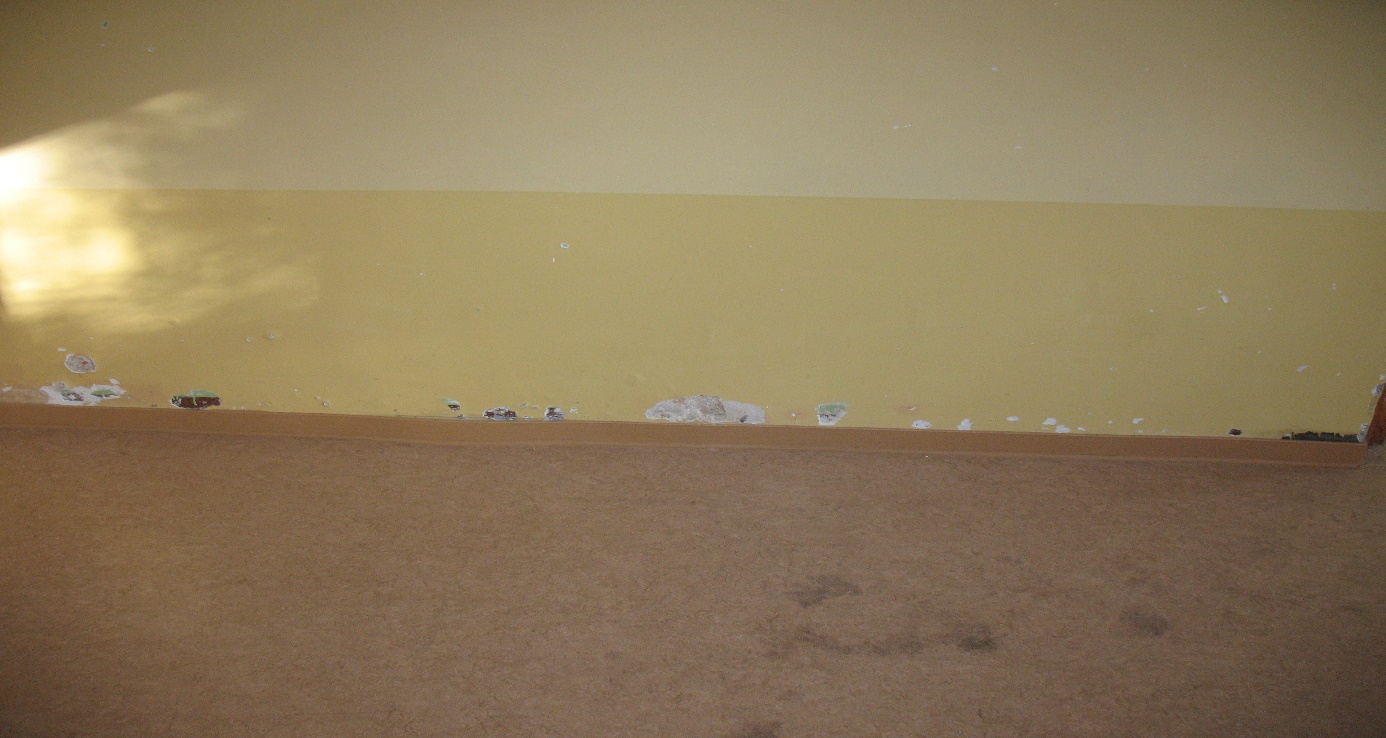 Sala nr 7.Sanitariaty na I piętrze w budynku”A”:- naprawa spękań sufitu (skucie odparzeń tynku, gruntowanie, tynkowanie, szpachlowanie, malowanie farbą emulsyjną) (3 m2),- malowanie całego sufitu farbą emulsyjną białą z wcześniejszym gruntowaniem (16 m2),- malowanie ścian powyżej glazury farbą emulsyjną białą z gruntowaniem,(20 m2),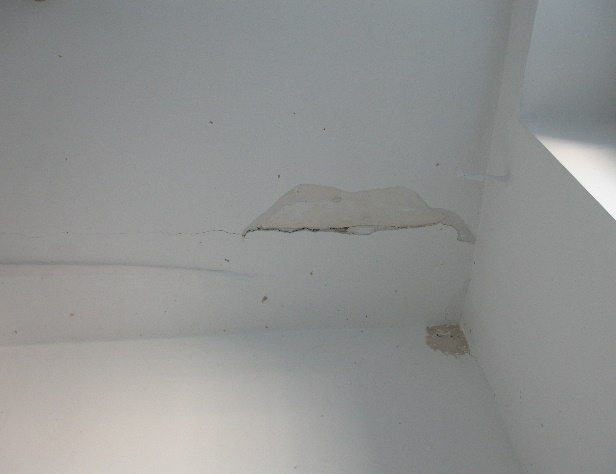 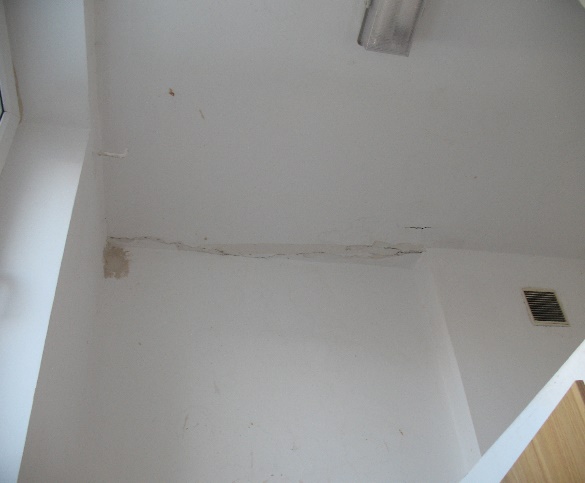 Sanitariaty I piętro.Korytarz II pietro budynek „B”:- malowanie lamperii emalią ftalową po wcześniejszym przygotowaniu powierzchni do malowania (zeskrobanie łuszczącej się farby lamperii, gruntowanie, malowanie emelią ftalową (pow. 30 m2),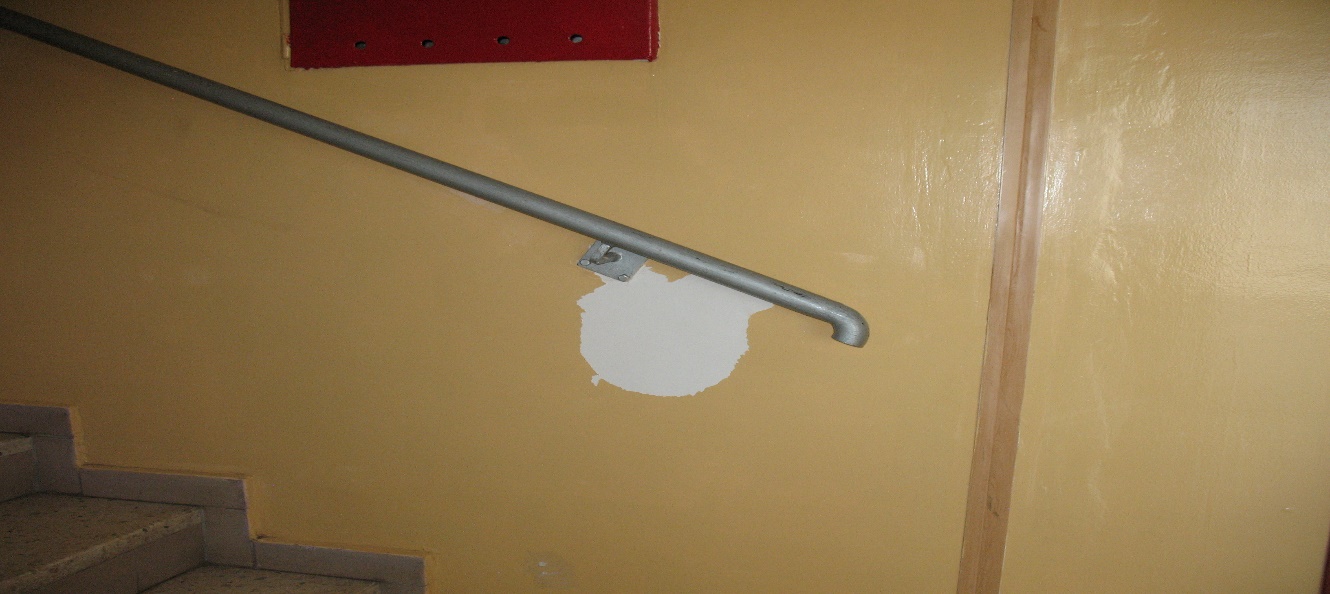 Korytarz II pietro.Szatnie przy sali gimnastycznej budynku „B”:- zbicie tynku w miejscach spękań, położenie nowego tynku, gruntowanie, szpachlowanie i malowanie ścian emalią ftalową po spękaniach na całej powierzchni ścian (30 m2),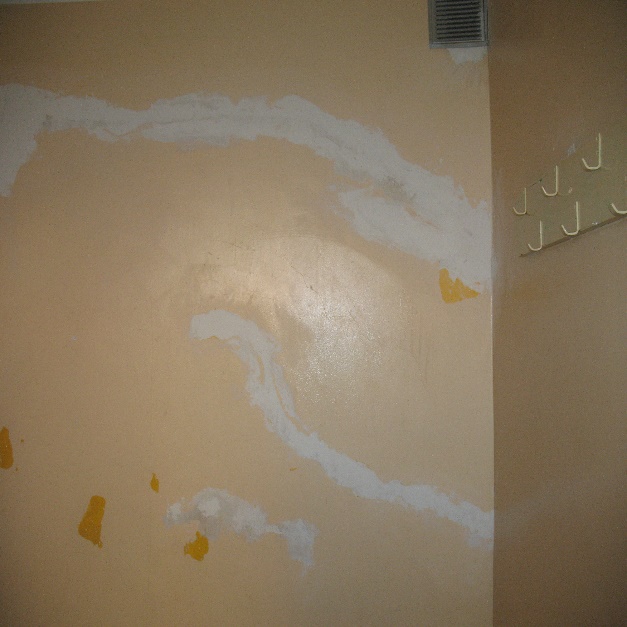 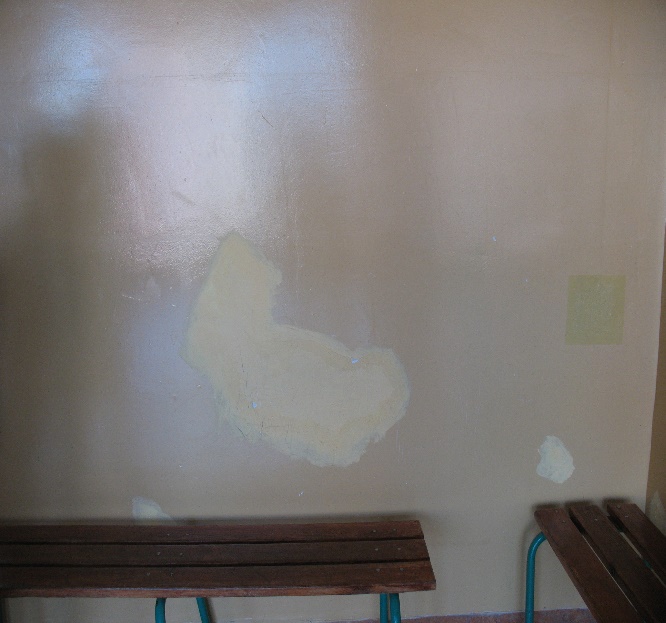 Szatnie przy Sali gimnastycznej.Naprawa ścian i malowanie narożnika sali gimnastycznej:- zeskrobanie zniszczonej farby ze ściany, gruntowanie, malowanie farbą lateksową (pow. 10m2), 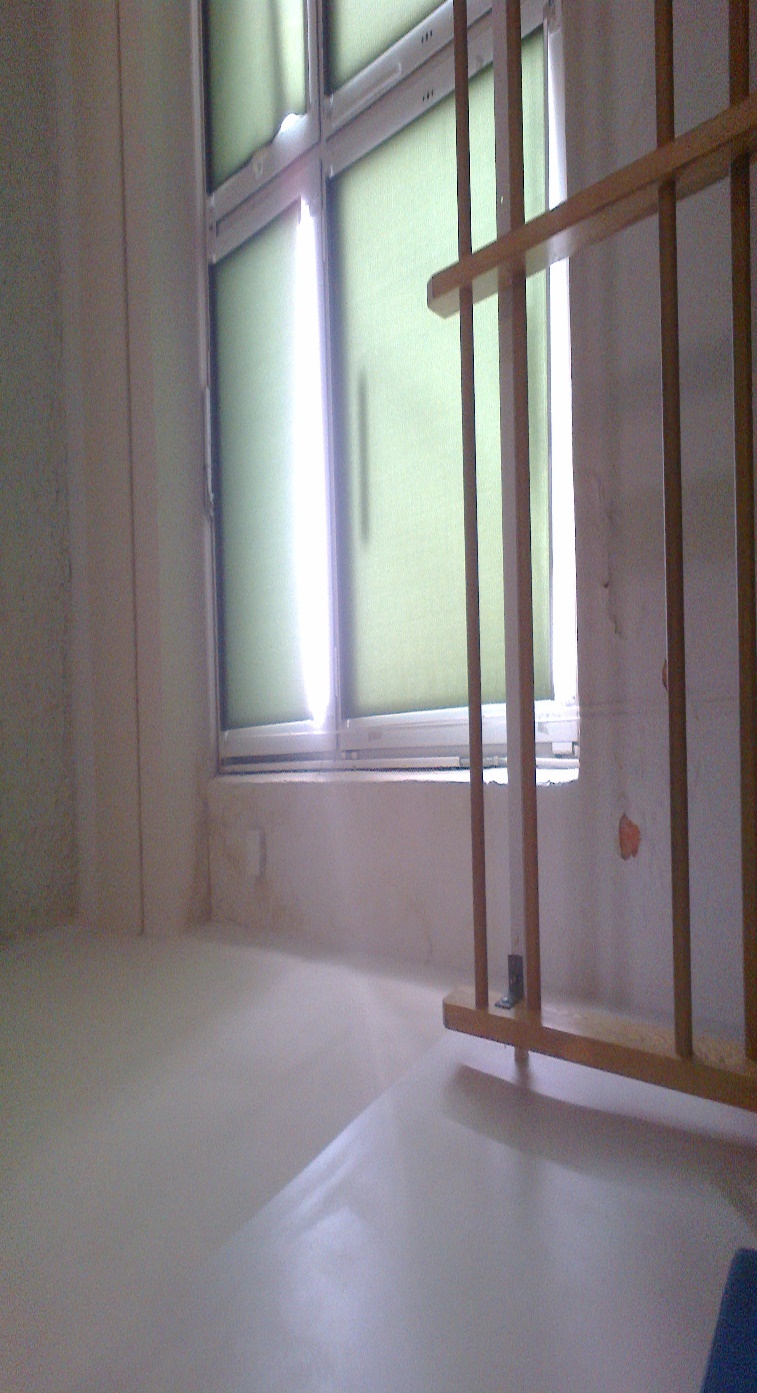 Sala gimnastyczna.Wszystkie materiały zastosowane przez wykonawcę muszą posiadać niezbędne, wymagane przez prawo deklaracje zgodności i jakości z europejskimi normami dotyczącymi określonej grupy produktów.